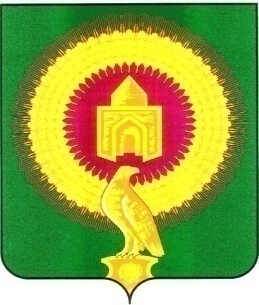 АДМИНИСТРАЦИЯ АЯТСКОГО СЕЛЬСКОГО ПОСЕЛЕНИЯВАРНЕНСКОГО МУНИЦИПАЛЬНОГО РАЙОНАЧЕЛЯБИНСКОЙ ОБЛАСТИПОСТАНОВЛЕНИЕот 23.03.2021г . № 14п. Арчаглы-Аят «Об утверждении Порядка и условий предоставления в аренду имущества, включенного в перечень муниципального имущества Аятского сельского  поселения в целях предоставления его во владение и (или) пользование субъектам малого и среднего предпринимательства и организациям, образующим инфраструктуру поддержки субъектов малого и среднего предпринимательства и физическим лицам, не являющимся индивидуальными предпринимателями и применяющим специальный налоговый режим «Налог на профессиональный доход»          В соответствии с Федеральным законом от 24.07.2007 № 209-ФЗ «О развитии малого и среднего предпринимательства в Российской Федерации», Федеральным законом от 22.07.2008 № 159-ФЗ «Об особенностях отчуждения недвижимого имущества, находящегося в государственной собственности субъектов Российской Федерации или в муниципальной собственности и арендуемого субъектами малого и среднего предпринимательства, и о внесении изменений в отдельные законодательные акты Российской Федерации», Постановлением Администрации Аятского  сельского поселения от 23.03.2021г года № 13 «Об утверждении перечня муниципального имущества Аятского  сельского поселения в целях предоставления его во владение и (или) в пользование субъектам малого и среднего предпринимательства и организациям, образующим инфраструктуру поддержки субъектов малого и среднего предпринимательства и физическим лицам, не являющимся индивидуальными предпринимателями и применяющим специальный налоговый режим «Налог на профессиональный доход», в целях содействия развитию малого и среднего предпринимательства на территории  Аятского  сельского поселения, Администрация  Аятского сельского поселения  ПОСТАНОВЛЯЕТ:1.Утвердить Порядок и условия предоставления в аренду имущества, включенного в перечень муниципального имущества Аятского  сельского поселения  в целях предоставления его во владение и (или) пользование субъектам малого и среднего предпринимательства и организациям, образующим инфраструктуру поддержки субъектов малого и среднего предпринимательства и физическим лицам, не являющимся индивидуальными предпринимателями и применяющим специальный налоговый режим «Налог на профессиональный доход»    2. Постановление № 62  от 12.12.219г «Об утверждении Порядка и условий предоставления в аренду имущества, включенного в перечень муниципального имущества Аятского сельского  поселения в целях предоставления его во владение и (или) пользование субъектам малого и среднего предпринимательства и организациям, образующим инфраструктуру поддержки субъектов малого и среднего предпринимательства»,  считать   утратившим силу.3.Контроль за выполнением настоящего постановления возложить на Главу Администрации  Аятского сельского поселения  Лосенкова А.А.4. Опубликовать Постановление  на официальном сайте Администрации  Аятского поселения в разделе «Нормативно-правовые акты» отменить Глава  Аятскогосельского поселения                                                              А.А. ЛосенковПорядок и условияпредоставления в аренду имущества, включенного в переченьмуниципального имущества Аятского  сельского поселения в целях предоставления его во владение и (или) пользование субъектам малого и среднего предпринимательства и организациям, образующиминфраструктуру поддержки субъектов малого и среднегопредпринимательства и физическим лицам, не являющимся индивидуальными предпринимателями и применяющим специальный налоговый режим «Налог на профессиональный доход»I. Общие положенияНастоящий Порядок и условия предоставления в аренду имущества, включенного в перечень муниципального имущества Аятского сельского поселения (далее имущество поселения), в целях предоставления его во владение и (или) пользование субъектам малого и среднего предпринимательства и организациям, образующим инфраструктуру поддержки субъектов малого и среднего предпринимательства и физическим лицам, не являющимся индивидуальными предпринимателями и применяющим специальный налоговый режим «Налог на профессиональный доход»1. (далее - Порядок), разработан в соответствии с Федеральным законом от 24 июля 2007 года № 209-ФЗ «О развитии малого и среднего предпринимательства в Российской Федерации» и определяет порядок и условия предоставления в аренду имущества поселения, предоставляемого субъектам малого и среднего предпринимательства и организациям, образующим инфраструктуру поддержки субъектов малого и среднего предпринимательства  и физическим лицам, не являющимся индивидуальными предпринимателями и применяющим специальный налоговый режим «Налог на профессиональный доход»Арендодателем имущества поселения,  является Администрация Аятского сельского поселения. Арендаторами имущества поселения могут являться: внесенные в Единый государственный реестр юридических лиц потребительские кооперативы и коммерческие организации (за исключением государственных и муниципальных унитарных предприятий), а также физические лица, внесенные в Единый государственный реестр индивидуальных предпринимателей и осуществляющих предпринимательскую деятельность без образования юридического лица, соответствующие критериям отнесения к субъектам малого и среднего предпринимательства и физические лица, не являющиеся индивидуальными предпринимателями и применяющим специальный налоговый режим «Налог на профессиональный доход»в соответствии со статьей 4 Федерального закона от 24 июля 2007 года № 209-ФЗ «О развитии малого и среднего предпринимательства Российской Федерации»;внесенные в Единый государственный реестр юридических лиц организации, образующие инфраструктуру поддержки субъектом малого и среднего предпринимательства и физические лица, не являющиеся индивидуальными предпринимателями и применяющим специальный налоговый режим «Налог на профессиональный доход и осуществляющие деятельность в соответствии с Федеральным законом от 24 июля 2007 года № 209-ФЗ «О развитии малого и среднего предпринимательства Российской Федерации»;Арендаторами муниципального имущества не могут быть субъекты малого и среднего предпринимательства, перечисленные в пункте 3 статьи 14 Федерального закона от 24 июля 2007 года № 209-ФЗ «О развитии малого и среднего предпринимательства Российской Федерации»;Поддержка не может оказываться в отношении субъектов малого и среднего предпринимательства:являющихся кредитными организациями, страховыми организациями (за исключением потребительских кооперативов), инвестиционными фондами, негосударственными пенсионными фондами, профессиональными участниками рынка ценных бумаг, ломбардами;являющихся участниками соглашений о разделе продукции;осуществляющих предпринимательскую деятельность в сфере игорного бизнеса; являющихся в порядке, установленном законодательством Российской Федерации о валютном регулировании и валютном контроле, нерезидентами Российской Федерации, за исключением случаев, предусмотренных международными договорами Российской Федерации. Имущество поселения, предоставляется в аренду с соблюдением требований, установленных Федеральным законом от 26 июля 2006 года N 135-ФЗ «О защите конкуренции» (далее - Федеральный закон «О защите конкуренции»). Заключение договора аренды имущества поселения осуществляется:по результатам торгов (конкурса, аукциона) на право заключения договора аренды, в порядке, установленном федеральным законодательством, субъектам малого и среднего предпринимательства и организациям, образующим инфраструктуру поддержки субъектов малого и среднего предпринимательства и физическим лицам, не являющимся индивидуальными предпринимателями и применяющим специальный налоговый режим «Налог на профессиональный доход», без проведения торгов субъектам малого и среднего предпринимательства в форме предоставления имущества в виде муниципальной  преференции с предварительным получением согласия антимонопольного органа в порядке, установленном главой 5 Федерального закона «О защите конкуренции». Деятельность по предоставления в аренду имущества поселения в целях предоставления его во владение и (или) пользование субъектам малого и среднего предпринимательства и организациям, образующим инфраструктуру поддержки субъектов малого и среднего предпринимательства и физическим лицам, не являющимся индивидуальными предпринимателями и применяющим специальный налоговый режим «Налог на профессиональный доход», осуществляет Администрация   Аятского сельского поселения (далее Администрация).II. Перечень документов, представляемых в АдминистрациюАятского  сельского поселения субъектами малого и среднегопредпринимательства либо организациями, образующимиинфраструктуру поддержки субъектов малого и среднегопредпринимательства и физическим лицам, не являющимся индивидуальными предпринимателями и применяющим специальный налоговый режим «Налог на профессиональный доход» Юридические лица, являющиеся субъектами малого и среднего предпринимательства либо организациями, образующими инфраструктуру поддержки субъектов малого и среднего предпринимательства и физическим лицам, не являющимся индивидуальными предпринимателями и применяющим специальный налоговый режим «Налог на профессиональный доход» (далее - субъекты или организации), представляют в соответствующие комитеты заявление с приложением следующих документов:копии учредительных документов;копию свидетельства о постановке на учет в налоговом органе (ИНН);документ, подтверждающий полномочия лица, подписавшего заявление;доверенность представителя (в случае представления документов доверенным лицом).Юридические лица, являющиеся субъектами малого и среднего предпринимательства либо организациями, образующими инфраструктуру поддержки субъектов малого и среднего предпринимательства и физическим лицам, не являющимся индивидуальными предпринимателями и применяющим специальный налоговый режим «Налог на профессиональный доход»вправе представить по собственной инициативе следующие  документы:выписку из единого государственного реестра юридических лиц (ЕГРЮЛ), полученную не ранее чем за 3 месяца до подачи заявления;Выписка из ЕГРЮЛ запрашивается соответствующим Администрацией в рамках межведомственного взаимодействия у государственного органа, в распоряжении которого она находится, если она не представлена субъектами или организациями по желанию. Индивидуальные предприниматели, являющиеся субъектами малого и среднего предпринимательства либо организациями, образующими инфраструктуру поддержки субъектов малого и среднего предпринимательства и физические лица , не являющиеся индивидуальными предпринимателями и применяющим специальный налоговый режим «Налог на профессиональный доход» представляют в соответствующие комитеты  заявление с приложением следующих документов:копию свидетельства о государственной регистрации предпринимателя;копию свидетельства о постановке на учет в налоговом органе (ИНН);доверенность представителя (в случае представления документов доверенным лицом).Индивидуальные предприниматели, являющиеся субъектами малого и среднего предпринимательства либо организациями, образующими инфраструктуру поддержки субъектов малого и среднего предпринимательства и физические лица, не являющиеся индивидуальными предпринимателями и применяющим специальный налоговый режим «Налог на профессиональный доход» вправе представить по собственной инициативе следующие  документы:выписку из единого государственного реестра индивидуальных предпринимателей (ЕГРИП), полученную не ранее чем за 3 месяца до подачи заявления;Выписка из ЕГРИП запрашивается соответствующим Администрацией в рамках межведомственного взаимодействия у государственного органа, в распоряжении которого она находится, если она не представлена субъектами или организациями по желанию.III. Порядок предоставления имущества поселения в аренду субъектаммалого и среднего предпринимательства при заключениидоговоров аренды имущества района, имущества города на новый срок. По истечении срока действия договора аренды, заключенного в виде муниципальной преференции, заключение договора аренды на новый срок с субъектами малого и среднего предпринимательства либо организациями, образующими инфраструктуру поддержки субъектов малого и среднего предпринимательства, осуществляется в соответствии с частью 9 статьи 17.1 Федерального закона «О защите конкуренции». Субъект малого и среднего предпринимательства либо организация, образующая инфраструктуру поддержки субъектов малого и среднего предпринимательства и физические лица, не являющимся индивидуальными предпринимателями и применяющим специальный налоговый режим «Налог на профессиональный доход», заинтересованные в заключении на новый срок договора аренды имущества поселения  представляют в Администрацию заявление (приложение № 1 к Порядку) с указанием срока предоставления имущества поселения в аренду. К заявлению прилагаются документы, предусмотренные 11, 12 Порядка. Заявление регистрируется Администрацией в день поступления, на заявлении проставляется отметка о дате поступления заявления.Администрация, в течение пяти рабочих дней с даты поступления заявления, принимает решение о предоставлении имущества Аятского  сельского поселения  в аренду на новый срок, готовит и направляет субъекту малого или среднего предпринимательства либо организации, образующей инфраструктуру поддержки субъектов малого и среднего предпринимательства и физическим лицам, не являющимся индивидуальными предпринимателями и применяющим специальный налоговый режим «Налог на профессиональный доход», почтовым отправлением проект договора аренды для подписания либо принимает решение об отказе в предоставлении имущества района, имущества города с указанием причин отказа.Решение об отказе в предоставлении имущества поселения в аренду на новый срок принимается Администрацией Аятского  сельского поселения  в следующих случаях:принятие в установленном порядке решения, предусматривающего иной порядок распоряжения имуществом поселения;наличие у арендатора задолженности по арендной плате за имущество поселения, начисленным неустойкам (штрафам, пеням) в размере, превышающем размер арендной платы за более чем один период платежа, установленный договором аренды.Администрация  Аятского сельского поселения в течение пяти рабочих дней со дня принятия решения об отказе в предоставлении имущества поселения направляет почтовым отправлением заинтересованному субъекту малого или среднего предпринимательства либо организации, образующей инфраструктуру поддержки субъектов малого и среднего предпринимательства и физическим лицам, не являющимся индивидуальными предпринимателями и применяющим специальный налоговый режим «Налог на профессиональный доход» по адресу, указанному в заявлении, письменное извещение о принятом решении.IV. Порядок предоставления имущества поселения в аренду в порядкеоказания субъектам малого и среднего предпринимательствалибо организациям, образующим инфраструктуру поддержкисубъектов малого и среднего предпринимательства и физическим лицам, не являющимся индивидуальными предпринимателями и применяющим специальный налоговый режим «Налог на профессиональный доход», муниципальной преференции Право заключить договор аренды имущества поселения без проведения торгов имеют субъекты малого или среднего предпринимательства либо организации, образующие инфраструктуру поддержки субъектов малого и среднего предпринимательства и физическим лицам, не являющимся индивидуальными предпринимателями и применяющим специальный налоговый режим «Налог на профессиональный доход»,  в случае, указанном в пункте 7  Порядка. Субъект малого или среднего предпринимательства либо организация, образующая инфраструктуру поддержки субъектов малого и среднего предпринимательства и физические лица, не являющиеся индивидуальными предпринимателями и применяющим специальный налоговый режим «Налог на профессиональный доход», заинтересованные в предоставлении имущества поселения в порядке оказания муниципальной преференции, представляют в Администрацию заявление (приложение № 2 к Порядку) о предоставлении имущества поселения  в аренду в порядке оказания муниципальной преференции, в котором указывают наименование имущества, целевое назначение и срок, на который предоставляется имущество.К заявлению прилагаются документы, предусмотренные пунктами 11,12 Порядка, и документы, предусмотренные пунктами 2 - 5 части 1 статьи 20 Федерального закона "О защите конкуренции". Заявление с прилагаемыми документами, указанными в пункте 20 Порядка, регистрируется Администрацией в день поступления, на заявлении проставляется отметка о дате поступления заявления.Администрация  Аятского сельского поселения в течение пяти календарных дней готовит заявление о даче согласия на предоставление муниципальной преференции в форме предоставления имущества  Аятского сельского поселения, проект акта, предусматривающий предоставление муниципальной преференции, с указанием цели предоставления и ее размера, после чего направляет заявление с прилагаемыми документами, указанными в части 1 статьи 20 Федерального закона «О защите конкуренции», в антимонопольный орган для получения согласия. В случае удовлетворения заявления антимонопольным органом Администрация   Аятского сельского поселения в течение пяти календарных дней со дня получения копии решения антимонопольного органа оформляет решение о предоставлении имущества поселения в аренду в порядке оказания муниципальной преференции, после чего обеспечивает в установленные федеральным законодательством порядке сроки проведения оценки рыночной стоимости имущества поселения и права на заключение договора аренды. В течение пяти рабочих дней со дня получения отчета оценщика Администрация   Аятского сельского поселения готовит и направляет субъекту малого или среднего предпринимательства либо организации, образующей инфраструктуру поддержки субъектов малого и среднего предпринимательства, почтовым отправлением либо другим доступным способом проект договора аренды для подписания. В случае невозможности предоставления имущества поселения по основаниям, перечисленным в пункте 27 Порядка, в виде муниципальной преференции Администрация  Аятского сельского поселения в течение пяти рабочих дней принимает решение об отказе в предоставлении имущества поселения с указанием причин отказа. Решение об отказе в предоставлении имущества поселения в аренду в виде муниципальной преференции принимается Администрацией  Аятского сельского поселения по следующим основаниям:субъект, заинтересованный в предоставлении имущества поселения в аренду, не является субъектом малого или среднего предпринимательства либо организацией, образующей инфраструктуру поддержки субъектов малого и среднего предпринимательства;субъектом малого или среднего предпринимательства либо организацией, образующей инфраструктуру поддержки субъектов малого и среднего предпринимательства, не представлены документы, представление которых обязательно в соответствии с пунктами 11, 12, 20 Порядка;на день подачи субъектом малого или среднего предпринимательства либо организацией, образующей инфраструктуру поддержки субъектов малого и среднего предпринимательства, заявления уже рассмотрено ранее поступившее заявление другого субъекта малого или среднего предпринимательства либо организации, образующей инфраструктуру поддержки субъектов малого и среднего предпринимательства, и по нему принято решение о предоставлении имущества поселения.Имущество поселения ранее предоставлено другому субъекту малого или среднего предпринимательства либо организации, образующей инфраструктуру поддержки субъектов малого и среднего предпринимательства. В случае если в ходе рассмотрения заявления о даче согласия на предоставление муниципальной преференции антимонопольный орган откажет в предоставлении муниципальной преференции, Администрация Аятского сельского поселения в течение пяти рабочих дней со дня получения копии решения антимонопольного органа принимает решение об отказе в предоставлении имущества поселения  в аренду в виде муниципальной преференции.В течение пяти рабочих дней со дня принятия решения об отказе в предоставлении имущества поселения в аренду в виде муниципальной преференции Администрация  Аятского сельского поселения направляет почтовым отправлением либо другим доступным способом заинтересованному субъекту малого или среднего предпринимательства либо организации, образующей инфраструктуру поддержки субъектов малого и среднего предпринимательства и физическим лицам, не являющимся индивидуальными предпринимателями и применяющим специальный налоговый режим «Налог на профессиональный доход», по адресу, указанному в заявлении, письменное извещение о принятом  решении.V. Порядок предоставления имущества поселения в аренду на торгахсубъектам малого и среднего предпринимательства илиорганизациям, образующим инфраструктуру поддержки субъектовмалого и среднего предпринимательства и физическим лицам, не являющимся индивидуальными предпринимателями и применяющим специальный налоговый режим «Налог на профессиональный доход»,  Право заключить договор аренды имущества поселения на торгах в случае, указанном в пункте 7 Порядка, имеют субъекты малого и среднего предпринимательства либо организации, образующие инфраструктуру поддержки субъектов малого и среднего предпринимательства. Основанием для предоставления имущества поселения в аренду на торгах является решение Администрации Аятского  сельского поселения о выставлении на торги имущества поселения:включенного в перечень муниципального имущества Аятского сельского поселения, в целях предоставления его во владение и (или) пользование субъектам малого и среднего предпринимательства и организациям, образующим инфраструктуру поддержки субъектов малого и среднего предпринимательства и не востребованного в течение трех месяцев со дня его опубликования в средствах массовой информации;в отношении которого Администрацией  Аятского сельского поселения принято решение об отказе в его предоставлении субъекту малого или среднего предпринимательства либо организации, образующей инфраструктуру поддержки субъектов малого и среднего предпринимательства, арендующему имущество поселения, без проведения торгов на новый срок;в отношении которого истек срок действия договора аренды, заключенного ранее с субъектом малого или среднего предпринимательства либо организацией, образующей инфраструктуру поддержки субъектов малого и среднего предпринимательства и физические лица, не являющиеся индивидуальными предпринимателями и применяющим специальный налоговый режим «Налог на профессиональный доход, и со стороны последнего не подано заявление о перезаключении договора аренды на новый срок;в отношении которого Администрацией  Аятского сельского поселения принято решение об отказе в его предоставлении субъекту малого или среднего предпринимательства либо организации, образующей инфраструктуру поддержки субъектов малого и среднего предпринимательства и физическим лицам, не являющимся индивидуальными предпринимателями и применяющим специальный налоговый режим «Налог на профессиональный доход, без проведения торгов в виде муниципальной преференции;в отношении которого в Администрацию  Аятского сельского поселения в течение одного месяца со дня опубликования перечня муниципального имущества Аятского сельского поселения в целях предоставления его во владение и (или) пользование субъектам малого и среднего предпринимательства и организациям, образующим инфраструктуру поддержки субъектов малого и среднего предпринимательства и физическим лицам, не являющимся индивидуальными предпринимателями и применяющим специальный налоговый режим «Налог на профессиональный доход поступило два и более заявления о его предоставлении в виде муниципальной преференции.При предоставлении имущества поселения в аренду на торгах (конкурсах, аукционах) Администрация Аятского сельского осуществляет полномочия продавца и организатора торгов (конкурсов, аукционов) на право заключения договоров аренды.Для проведения торгов создается комиссия по проведению конкурсов и аукционов на право заключения договоров аренды имущества поселения.Начальная цена торгов определяется по результатам оценки, проведенной в соответствии с Федеральным законом от29.07.1998 года № 135-ФЗ  «Об оценочной деятельности в Российской Федерации».  Субъект малого или среднего предпринимательства либо организация, образующая инфраструктуру поддержки субъектов малого и среднего предпринимательства и физические лица, не являющиеся индивидуальными предпринимателями и применяющим специальный налоговый режим «Налог на профессиональный доход, заинтересованные в предоставлении имущества поселения, при подаче заявки на участие в торгах на право заключения договора аренды имущества поселения представляет документы, предусмотренные в соответствии с Правилами проведения конкурсов или аукционов на право заключения договоров аренды, договоров безвозмездного пользования, договоров доверительного управления имуществом, иных договоров, предусматривающих переход прав владения и (или) пользования в отношении государственного или муниципального имущества, утвержденными Приказом Федеральной антимонопольной службы от 10.02.2010 № 67, а также предусмотренные пунктами 11, 12 Порядка. Организатор торгов проводит торги по продаже права на заключение договора аренды в порядке и сроки, установленные федеральным законодательством.VI. Условия предоставления и использования имущества поселения. Имущество поселения, предоставляется в аренду в соответствии с его целевым назначением на срок не менее пяти лет. Срок договора может быть уменьшен на основании поданного до заключения такого договора заявления лица, приобретающего права владения и (или) пользования.Если имущество поселения может быть использовано по различному целевому назначению, то при предоставлении его в аренду указывается целевое назначение, указанное в заявлении субъекта малого или среднего предпринимательства либо организации, образующей инфраструктуру поддержки субъектов малого и среднего предпринимательства. Целевое использование субъектом малого или среднего предпринимательства либо организацией, образующей инфраструктуру поддержки субъектов малого и среднего предпринимательства, арендуемого имущества поселения является существенным условием договора аренды, и в случае его нарушения Администрация Аятского сельского поселения договор аренды.Приложение  № 1к Порядку и условиямпредоставления в аренду имущества, включенногов Перечень муниципального имущества в целяхпредоставления его во владение и (или) пользованиесубъектам малого и среднего предпринимательстваи организациям, образующим инфраструктуру поддержкисубъектов малого и среднего предпринимательства и физические лица, не являющиеся индивидуальными предпринимателями и применяющим специальный налоговый режим «Налог на профессиональный доход»                                                           В Администрацию Аятского сельского поселения              от _______________________________________________                                          (наименование субъекта малого и среднего предпринимательства)              _________________________________________________              _________________________________________________                                                        (адрес места нахождения, регистрации)              _________________________________________________                                  (телефон)Заявление о продлении договора аренды    Прошу продлить срок договора аренды от ______ _____ ________________следующего  имущества_____________________________________________расположенного  по     адресу: __________________________________________________________________________________________________________ до ____ ____ __________.Информацию о принятом решении прошу направить по адресу:____________________________________________________________________________________________________________________________________.    С   заявлением   о   государственной   регистрации  договора  аренды  инеобходимыми   для   государственной   регистрации   документами  в  орган,осуществляющий  государственную  регистрацию прав на недвижимое имущество и сделок  с  ним,  намерен  обратиться  по собственной инициативе, не намеренобращаться (нужное подчеркнуть)._________                              _______________/____________________   Дата                                                                       Подпись                   Расшифровка подписиПриложение  № 2к Порядку и условиямпредоставления в аренду имущества, включенногов Перечень муниципального имущества в целяхпредоставления его во владение и (или) пользованиесубъектам малого и среднего предпринимательстваи организациям, образующим инфраструктуру поддержкисубъектов малого и среднего предпринимательства и физическим лицам, не являющимся индивидуальными предпринимателями и применяющим специальный налоговый режим «Налог на профессиональный доход                                                           В Администрацию  Аятского сельского поселения                                   от _____________________________________                                   (наименование субъекта малого и среднего                                                       предпринимательства)                                   ________________________________________                                   ________________________________________                                    (адрес места нахождения, регистрации)                                   ________________________________________                                                   (телефон)Заявление о заключении договора аренды в порядке предоставления муниципальной преференции    Прошу     заключить     договор     аренды     следующего    имущества:____________________________________________________________________________________________________________________________________,расположенного  по адресу: ______________________________________ в порядке предоставления  муниципальной  преференции на срок _______________________. Целевое назначение имущества _____________________________________________.    Информацию о принятом решении прошу направить по адресу:__________________________________________________________________________.    С   заявлением   о   государственной   регистрации  договора  аренды  инеобходимыми   для   государственной   регистрации   документами  в  орган,осуществляющий  государственную  регистрацию прав на недвижимое имущество исделок  с  ним,  намерен  обратиться  по собственной инициативе, не намеренобращаться (нужное подчеркнуть)._________                              _______________/____________________   Дата                                                       Подпись               Расшифровка подписи